ČÍTAJ!ZA   ZA   ZA   ZA   ZA   ZAZE   ZE   ZE   ZE    ZE   ZEZI   ZI   ZI   ZI   ZI   ZI   ZIZO   ZO   ZO   ZO   ZO   ZOZU   ZU   ZU   ZU   ZU   ZU OBŤAHUJ! NA KONCI RIADKA NAPÍŠ SLABIKU SAMOSTATNE.ZA    ZA   ZA   ZA   ZE    ZE    ZE    ZE    ZI     ZI     ZI     ZI     ZO   ZO   ZO   ZO   ZU   ZU   ZU   ZU   DOPLŇ SPRÁVNE ČÍSLO DO ČÍSELNÉHO RADU!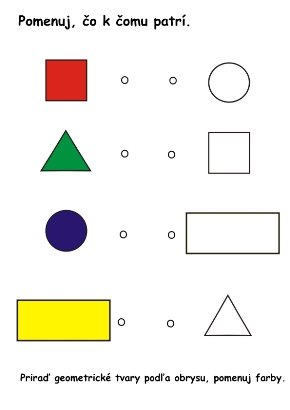 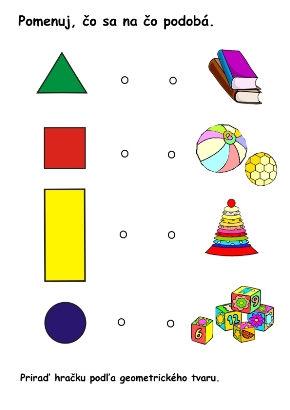 OBTIAHNI A VYFARBI GEOMTETRICKÉ TVARY!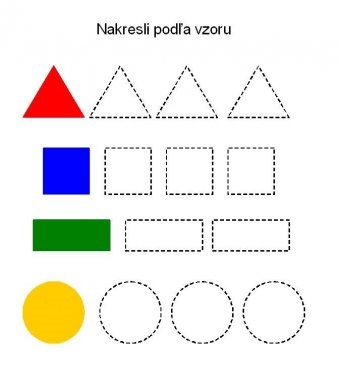 POROZPRÁVAJTE SA O PRAVIDLÁCH CESTNEJ PREMÁVKY.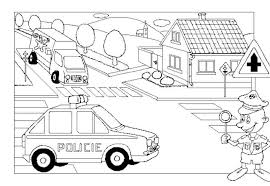 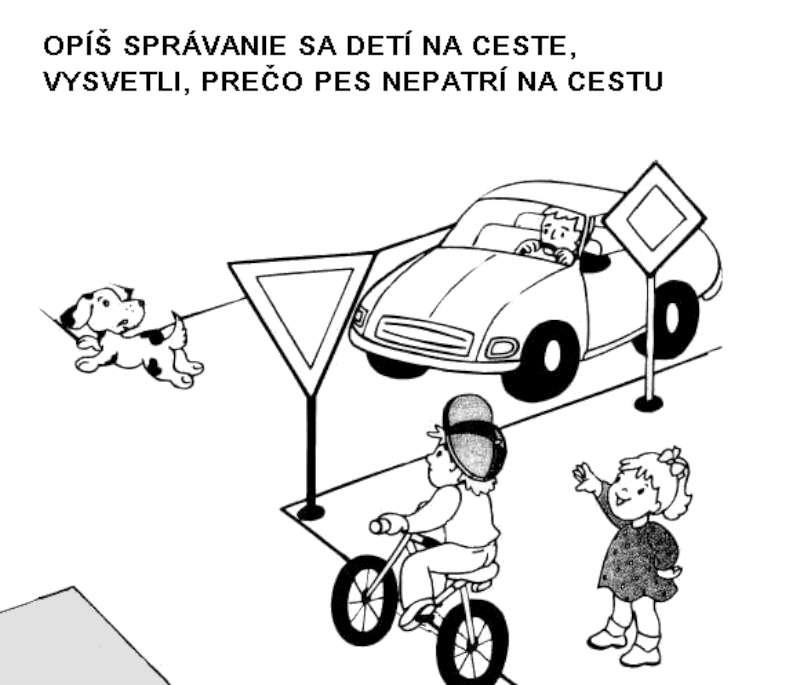 VYFARBI SEMAFOR A VYSVETLI NAČO SLÚŽI.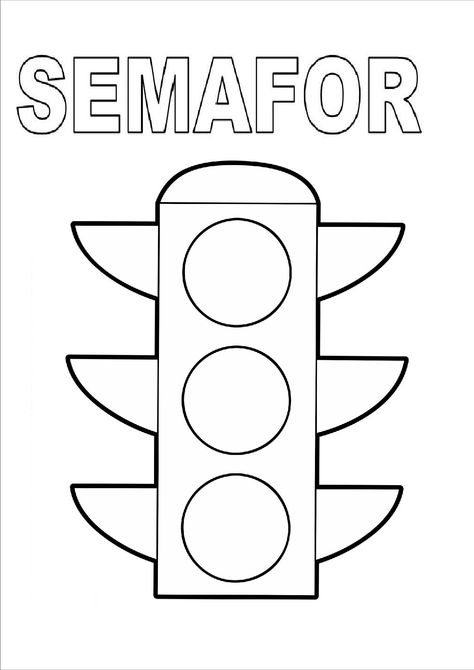 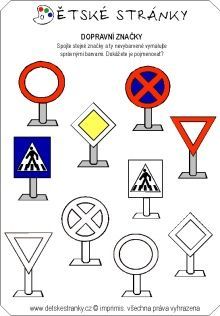 0123450235123401452345024